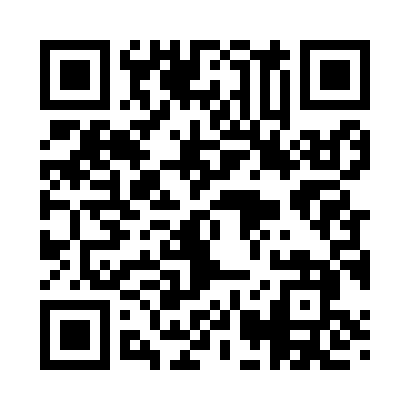 Prayer times for Bradenville, Pennsylvania, USAMon 1 Jul 2024 - Wed 31 Jul 2024High Latitude Method: Angle Based RulePrayer Calculation Method: Islamic Society of North AmericaAsar Calculation Method: ShafiPrayer times provided by https://www.salahtimes.comDateDayFajrSunriseDhuhrAsrMaghribIsha1Mon4:145:521:215:208:5110:292Tue4:145:521:225:218:5110:283Wed4:155:531:225:218:5110:284Thu4:165:531:225:218:5010:285Fri4:175:541:225:218:5010:276Sat4:185:541:225:218:5010:277Sun4:185:551:225:218:5010:268Mon4:195:561:235:218:4910:259Tue4:205:561:235:218:4910:2510Wed4:215:571:235:218:4810:2411Thu4:225:581:235:218:4810:2312Fri4:235:581:235:218:4710:2213Sat4:245:591:235:218:4710:2214Sun4:256:001:235:218:4610:2115Mon4:276:011:235:218:4610:2016Tue4:286:021:245:218:4510:1917Wed4:296:021:245:218:4510:1818Thu4:306:031:245:218:4410:1719Fri4:316:041:245:218:4310:1620Sat4:326:051:245:218:4210:1521Sun4:346:061:245:208:4210:1322Mon4:356:071:245:208:4110:1223Tue4:366:071:245:208:4010:1124Wed4:376:081:245:208:3910:1025Thu4:396:091:245:208:3810:0926Fri4:406:101:245:198:3710:0727Sat4:416:111:245:198:3610:0628Sun4:426:121:245:198:3510:0529Mon4:446:131:245:198:3410:0330Tue4:456:141:245:188:3310:0231Wed4:466:151:245:188:3210:00